Supplementary MaterialAn effective workflow for differentiating the same genus herbs of Chrysanthemum morifolium flower and Chrysanthemum indicum flowerJiao He1, Yiyang Du1, Cuiying Ma2, Gabriel I. Giancaspro2, Kaishun Bi1, Qing Li1*1School of Pharmacy, Shenyang Pharmaceutical University, Shenyang 110016, China2Department of Dietary Supplements and Herbal Medicines, Science Division, U.S. Pharmacopeial Convention, 12601 Twinbrook Parkway, Rockville, MD 20852, USA* Correspondence:
Corresponding Author
lqyxm@hotmail.com1. Supplementary Figures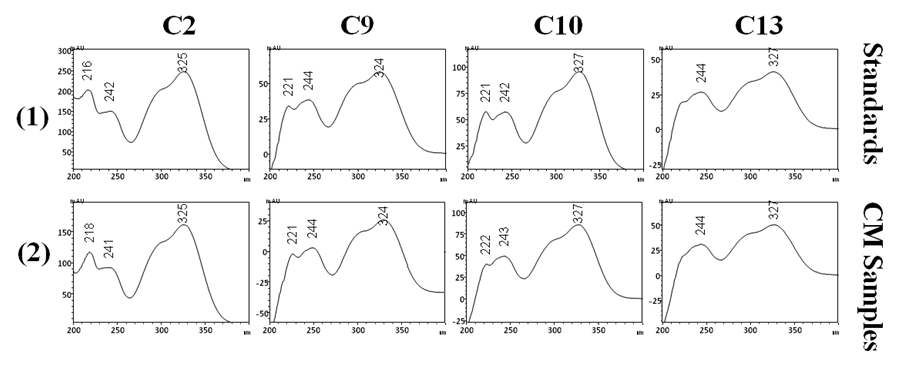 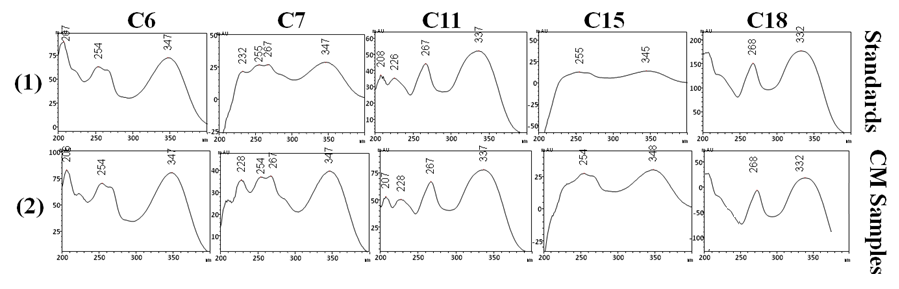 Supplementary Figure 1. UV spectrum of standards (1, 3) and analytes (2, 4) in sample solution of C. morifolium flower.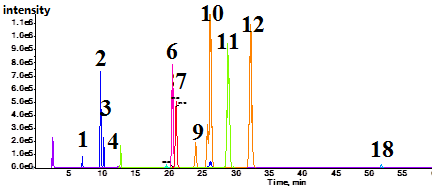 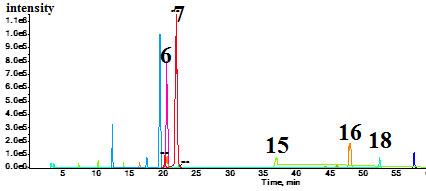 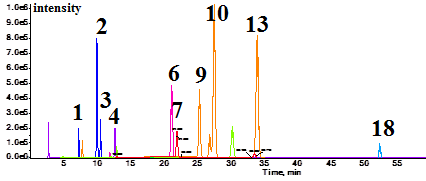 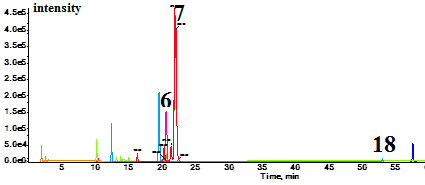 Supplementary Figure 2 Extracted ion chromatograms of Chrysanthemum morifolium flower in negative mode (A) and positive ion mode (B); Chrysanthemum indicum flower in negative ion mode (C) and positive ion mode (D). (1) Neochlorogenic acid; (2) Chlorogenic acid; (3) Cryptochlorogenic acid; (4) Coffeic acid; (5) Luteolin-7-O-rutinoside; (6) Luteolin-7-O-glucoside; (7) Luteolin-7-O- glucuronside; (9) isochlorogenic acid B; (10) isochlorogenic acid A; (11) Apigenin-7-O-glucoside; (13) isochlorogenic acid C; (15) Diosmetin-7-O-glucoside; (16) Apigenin-7- O-6"-malonylglucoside; (18) Linarin.2. Supplementary TablesSupplementary Table 1. Repeatability of the analytes in C. morifolium flower (n=9)Supplementary Table 2. Repeatability of the analytes in C. morifolium flowerSupplementary Table 3. Intermediate Precision of analytes in C. morifolium flower (CM) and C. indicum flower (CI)-Different Days, Different Analysts (n=9)Supplementary Table 4. Intermediate Precision of analytes in C. morifolium flower–Different Equipments and columnsPhenomenex* and Phenomenex were columns from the same model but different batches.Supplementary Table 5. Intermediate Precision of analytes in C. indicum flower–Different Equipments and columnsPhenomenex* and Phenomenex were columns from the same model but different batchesSupplementary Table 6. The results of recovery tests of analytes in C. morifolium flower (n=9)Supplementary Table 7. The results of recovery tests of analytes in C. indicum flower (n=9)Supplementary Table 8. The factors and levels in robustness testSupplementary Table 9. Percent Content (%) of investigated components in C. morifolium flower by SSDMC methodC2 was component 2. So did the others. T1: Total content of Caffeoylquinic acids (C2, C9, C10, C13); T1: Total content of Flavone glycosides (C6, C7, C11, C15, C16, C18);Supplementary Table 10. Percent Content (%) of investigated components in C. morifolium flower by SSDMC methodC2 was component 2. So did the others. T1: Total content of Caffeoylquinic acids (C2, C9, C10, C13); T1: Total content of Flavone glycosides (C6, C7, C11, C15, C16, C18).Supplementary Table 11. Content (%) of investigated components in C. indicum flower by SSDMC methodC2 was component 2. So did the others. T1: Total content of Caffeoylquinic acids (C2, C9, C10, C13); T1: Total content of Flavone glycosides (C6, C7, C11, C15, C16, C18).LevelWeight(mg)SSDMC- Percent Content (%)SSDMC- Percent Content (%)SSDMC- Percent Content (%)SSDMC- Percent Content (%)SSDMC- Percent Content (%)ESM- Percent Content (%) ESM- Percent Content (%) ESM- Percent Content (%) ESM- Percent Content (%) ESM- Percent Content (%) ESM- Percent Content (%) ESM- Percent Content (%) Weight(mg)C9C10C11C13C18C2 C6C9C10C11C13C18Low125.00.077 0.728 0.312 0.753 0.027 0.490 0.3180.0770.7350.3150.7680.027Low125.20.072 0.709 0.317 0.742 0.026 0.491 0.3140.0710.7150.320.7570.026Low125.10.077 0.700 0.316 0.746 0.028 0.487 0.3120.0760.7050.3210.7610.028Medium250.10.074 0.723 0.318 0.746 0.025 0.495 0.3070.0730.7280.3210.7680.025Medium250.10.075 0.718 0.319 0.766 0.026 0.486 0.3090.0740.7230.3240.7810.026Medium250.00.077 0.715 0.320 0.768 0.026 0.489 0.3110.0760.7210.3250.7830.026High375.10.071 0.720 0.320 0.769 0.029 0.492 0.3150.070.7250.3230.7840.029High375.10.072 0.718 0.322 0.739 0.028 0.493 0.3110.0710.7230.3250.7540.028High375.20.075 0.721 0.321 0.724 0.029 0.491 0.3150.0740.7280.3240.7460.029RSD%3.2 1.1 1.0 2.0 5.40.6 1.1 3.4 1.2 1.0 1.8 5.4LevelWeight(mg)SSDMC- Percent Content (%)SSDMC- Percent Content (%)SSDMC- Percent Content (%)SSDMC- Percent Content (%)ESM- Percent Content (%) ESM- Percent Content (%) ESM- Percent Content (%) ESM- Percent Content (%) ESM- Percent Content (%) ESM- Percent Content (%) Weight(mg)C9C10C13C18C2 C6C9C10C13C18Low125.00.120.1050.1720.4430.2420.4390.1190.1030.170.445Low125.00.1210.1040.1730.4410.2440.4370.120.1020.1710.445Low125.10.1230.1040.1780.4410.2420.440.1210.1020.1760.445Medium250.10.120.1060.1780.4190.2430.4410.1190.1030.1760.422Medium250.00.1210.1060.180.4120.2430.4420.1190.1040.1770.415Medium250.00.1250.1060.1840.4220.2440.440.1230.1040.1820.425High375.00.1170.1020.1750.3950.2390.4270.1160.10.1730.398High375.10.1180.1030.1770.4010.2410.4330.1170.1010.1750.404High375.00.1190.1040.1780.4000.2420.4320.1180.1010.1760.403RSD%1.91.32.04.60.61.21.91.324.5SampleLevelWeight (mg)C2(%)  RSD%C6(%)RSD%C9(%)RSD%C10(%)RSD%C11(%)RSD%C13(%)RSD%C18(%)RSD%SSDMCSSDMCSSDMCSSDMCSSDMCSSDMCSSDMCSSDMCSSDMCSSDMCSSDMCSSDMCSSDMCSSDMCSSDMCSSDMCSSDMCCMDays250.20.4932.80.3222.70.0773.60.7243.00.3242.90.7732.60.0244.8CMAnalysts250.10.4890.70.3181.30.0752.60.7161.20.3201.60.7621.50.0233.8CIDays250.10.2351.30.1161.80.11.70.4281.8--0.1651.90.4511.9CIAnalysts250.00.2381.20.1151.70.0991.10.4261.1--0.1641.20.4481.2ESMESMESMESMESMESMESMESMESMESMESMESMESMESMESMESMESMCMDays250.20.4932.80.3222.70.0752.80.7263.00.3232.90.7752.60.0274.9CMAnalysts250.10.4890.70.3181.30.0732.70.7181.20.321.20.7651.40.0262.7CIDays250.10.2351.30.1161.80.1011.10.4281.5--0.1651.80.4451.9CIAnalysts250.00.2381.20.1151.70.1011.20.4271.1--0.1641.20.4441.2LevelWeight (mg)SSDMC- Percent Content (%)SSDMC- Percent Content (%)SSDMC- Percent Content (%)SSDMC- Percent Content (%)SSDMC- Percent Content (%)ESM- Percent Content (%) ESM- Percent Content (%) ESM- Percent Content (%) ESM- Percent Content (%) ESM- Percent Content (%) ESM- Percent Content (%) ESM- Percent Content (%) LevelWeight (mg)C9C10C11C13C18C2 C6C9C10C11C13C18Agilent 1260Phenomenex*0.0730.7220.3110.7640.0260.4910.3190.0760.7190.3180.7610.023Agilent 1260Phenomenex0.0710.7170.3230.7470.0260.4810.3110.0750.7090.3100.7440.022Shimadzu20APhenomenex*0.0760.7010.3180.7420.0250.4760.3110.0740.6930.3100.7390.022Shimadzu20APhenomenex0.0730.7280.3240.7700.0270.4930.3230.0780.7150.3230.7670.024RSD%2.81.61.91.83.61.72.02.41.62.01.83.6LevelWeight (mg)SSDMC-Percent Content (%)SSDMC-Percent Content (%)SSDMC-Percent Content (%)SSDMC-Percent Content (%)SSDMC-Percent Content (%)ESM- Percent Content (%) ESM- Percent Content (%) ESM- Percent Content (%) ESM- Percent Content (%) ESM- Percent Content (%) ESM- Percent Content (%) ESM- Percent Content (%) LevelWeight (mg)C9C10C11C13C18C2 C6C9C10C11C13C18Agilent 1260Phenomenex*0.1020.430.1760.4570.1020.2480.1140.10.4290.1750.4610.248Agilent 1260Phenomenex0.0940.40.1660.4610.0940.2410.1120.0940.4080.1680.4570.241Shimadzu20APhenomenex*0.10.4310.1680.4440.10.2350.1130.0980.4230.1690.450.235Shimadzu20APhenomenex0.0990.420.1620.4370.0990.2340.1130.0980.420.1610.4410.234RSD%3.73.43.52.53.72.60.92.62.13.322.6AnalytesOriginal(ug)Spiked(ug)ESMESMESMSSDMCSSDMCSSDMCAnalytesOriginal(ug)Spiked(ug)Found(ug)Recovery(%)RSD%Found(ug)Recovery(%)RSD%Chlorogenic acid613.5285.8887.295.83.1 Chlorogenic acid613.3571.61177.998.83.1 Chlorogenic acid614.0857.41487.4101.93.1 luteolin-7-O-β-D-glucoside386.9196.5578.497.51.4 luteolin-7-O-β-D-glucoside386.8393.0775.498.91.4 luteolin-7-O-β-D-glucoside387.2589.4978.4100.31.4 3,4-di-O-caffeoylquinic acid92.648.2139.496.91.7 138.8 95.83.1 3,4-di-O-caffeoylquinic acid92.696.5188.299.11.7 187.9 98.83.1 3,4-di-O-caffeoylquinic acid92.7144.7237.8100.21.7 240.1 101.93.1 3,5-di-O-caffeoylquinic acid906.4449.21343.397.21.7 1344.4 97.51.4 3,5-di-O-caffeoylquinic acid906.2898.51796.099.01.7 1794.8 98.91.4 3,5-di-O-caffeoylquinic acid907.21347.72263.4100.61.7 2258.9 100.31.4 Apigenin-7-O-β-D-glucoside404.4205.7604.697.31.1 603.7 96.91.7 Apigenin-7-O-β-D-glucoside404.3411.4808.998.41.1 812.0 99.11.7 Apigenin-7-O-β-D-glucoside404.7617.01018.399.41.1 1022.9 100.21.7 4,5-di-O-caffeoylquinic acid972.8488.51432.894.21.7 1440.8 95.82.5 4,5-di-O-caffeoylquinic acid972.5977.01913.196.31.7 1922.1 97.22.5 4,5-di-O-caffeoylquinic acid973.61465.62403.097.51.7 2448.0 100.62.5 linarin31.315.045.695.32.6 45.8 96.41.6 linarin31.330.160.898.02.6 60.9 98.41.6 linarin31.345.176.5100.32.6 76.1 99.41.6 AnalytesOriginal(ug)Spiked(ug)ESMESMESMSSDMCSSDMCSSDMCAnalytesOriginal(ug)Spiked(ug)Found(ug)Recovery(%)RSD%Found(ug)Recovery(%)RSD%Chlorogenic acid559.294.5649.295.33.2 Chlorogenic acid558.7189.0746.099.13.2 Chlorogenic acid574.8283.5862.7101.63.2 luteolin-7-O-β-D-glucoside302.5135.0431.995.94.4luteolin-7-O-β-D-glucoside302.2270.0579.7102.74.4luteolin-7-O-β-D-glucoside311.0405.0733.2104.34.43,4-di-O-caffeoylquinic acid151.765.8214.795.84.6216.899.03.8 3,4-di-O-caffeoylquinic acid151.6131.5287.0103.04.6290.5105.23.8 3,4-di-O-caffeoylquinic acid156.0197.3362.2104.54.6365.8106.43.8 3,5-di-O-caffeoylquinic acid127.481.0207.098.43.2207.598.03.7 3,5-di-O-caffeoylquinic acid127.3162.0295.5103.93.2296.9104.23.7 3,5-di-O-caffeoylquinic acid130.9243.0384.4104.33.2385.2104.63.7 4,5-di-O-caffeoylquinic acid545.7367.5904.797.62.3895.396.52.0 4,5-di-O-caffeoylquinic acid545.5735.01289.5101.22.31279.799.42.0 4,5-di-O-caffeoylquinic acid561.21102.51685.2101.92.31667.7100.32.0 linarin216.1115.8326.595.44.0323.296.52.6 linarin215.9231.5451.0101.64.0447.799.62.6 linarin222.1347.3578.8102.84.0573.3101.62.6 No.FactorsNormal -1 level +1 level1Flow rate (FR)1.0ml/min-0.1 ml/min+0.1 ml/min2Wave length (WL)327nm-2 nm+2 nm3 Injection volume (IV)20ul-5ul+5ul4Acid concentration0.1% HAC-0.02% HAC+HAC5Col.temp.( CT)25℃-2℃+2℃6Time of gradient (TP)0/10/14/20/35/40/45/55 min   -1min+1min7Ratio of organic phase(MP1~MP7) 10/18/19/19/20/22/25/35%-1%1%No.C2C6C9C10C11C13C18C7C15C16Caf-Fla-H10.357 0.463 0.086 0.845 0.453 0.672 0.018 0.141 0.468 0.670 1.960 0.357 H20.138 0.078 0.026 0.297 0.020 0.222 0.070 0.062 0.058 0.028 0.684 0.138 H30.449 0.360 0.053 0.864 0.395 0.575 0.091 0.426 0.509 0.838 1.941 0.449 H40.533 0.495 0.103 1.046 0.522 0.745 0.102 0.548 0.716 1.252 2.426 0.533 H50.498 0.310 0.074 0.689 0.315 0.772 0.021 0.178 0.365 0.684 2.032 0.498 H60.242 0.318 0.033 0.563 0.402 0.468 0.109 0.337 0.469 0.979 1.305 0.242 H70.304 0.401 0.052 0.639 0.537 0.559 0.100 0.432 0.635 1.348 1.554 0.304 H80.262 0.336 0.035 0.561 0.413 0.478 0.084 0.344 0.462 0.962 1.335 0.262 H90.740 0.300 0.306 1.146 0.072 1.120 0.276 0.359 0.228 0.052 3.311 0.740 H100.510 0.552 0.089 1.179 0.684 0.818 0.127 0.658 0.670 1.452 2.596 0.510 H110.322 0.132 0.148 0.526 0.027 0.486 0.124 0.160 0.083 0.021 1.480 0.322 H120.451 0.502 0.101 0.966 0.590 0.712 0.120 0.553 0.655 1.342 2.229 0.451 H130.433 0.452 0.071 0.887 0.566 0.628 0.117 0.505 0.620 1.359 2.019 0.433 H140.267 0.188 0.090 0.592 0.252 0.352 0.063 0.208 0.226 0.507 1.301 0.267 H150.678 0.523 0.146 1.068 0.605 0.783 0.131 0.647 0.658 1.289 2.676 0.678 H160.738 0.570 0.164 1.164 0.652 0.859 0.145 0.700 0.717 1.377 2.925 0.738 H170.721 0.549 0.154 1.132 0.642 0.830 0.154 0.691 0.662 1.302 2.838 0.721 H180.370 0.314 0.053 0.626 0.359 0.620 0.065 0.258 0.417 0.831 1.669 0.370 Mean±sd0.450±0.1830.384±0.1470.102±0.0670.833±0.2680.421±0.2120.652±0.2100.109±0.0570.409±0.2050.482±0.2130.909±0.4912.036±0.6882.714±1.229G10.425 0.393 0.059 0.760 0.095 0.508 0.000 0.226 0.350 0.147 1.751 1.210 G20.653 0.114 0.127 1.400 0.586 0.272 0.370 0.240 0.185 1.867 2.451 3.362 G30.395 0.360 0.044 0.619 0.078 0.469 0.000 0.359 0.322 0.147 1.527 1.266 G40.524 0.395 0.063 0.932 0.077 0.603 0.000 0.039 0.425 0.165 2.122 1.101 G50.783 0.166 0.190 2.075 0.788 0.396 0.559 0.033 0.238 2.033 3.445 3.817 G60.736 0.128 0.152 1.668 0.661 0.347 0.378 0.046 0.177 1.690 2.902 3.079 G70.798 0.146 0.222 1.432 0.884 0.426 0.426 0.000 0.217 2.309 2.878 3.982 G80.242 0.047 0.073 0.466 0.275 0.143 0.139 0.143 0.060 0.679 0.923 1.344 G90.613 0.304 0.024 0.814 0.323 0.092 0.029 0.000 0.807 1.473 1.543 2.936 G100.457 0.516 0.054 0.620 0.109 0.646 0.000 0.301 0.300 0.101 1.777 1.327 G110.440 0.393 0.059 0.793 0.094 0.538 0.000 0.344 0.330 0.137 1.829 1.297 G120.215 0.242 0.031 0.379 0.048 0.282 0.000 0.246 0.095 0.030 0.907 0.662 G130.501 0.393 0.063 0.850 0.083 0.623 0.000 0.051 0.418 0.166 2.037 1.111 G140.486 0.420 0.061 0.711 0.072 0.645 0.000 0.016 0.452 0.144 1.902 1.104 G150.381 0.112 0.054 0.932 0.549 0.129 0.176 0.098 0.140 1.316 1.496 2.390 G160.456 0.454 0.062 0.766 0.105 0.588 0.000 0.062 0.453 0.191 1.872 1.266 G170.546 0.205 0.076 1.047 1.373 0.284 0.237 0.027 0.106 1.218 1.952 3.166 G180.735 0.148 0.209 1.365 0.851 0.404 0.424 0.120 0.207 2.143 2.713 3.894 G190.383 0.304 0.045 0.714 0.075 0.343 0.000 0.099 0.294 0.159 1.485 0.931 Mean±sd0.514±0.1690.276±0.1400.088±0.0610.965±0.4350.375±0.3850.407±0.1770.144±0.1920.129±0.1200.293±0.1740.848±0.8431.974±0.6612.066±1.168No.C2C6C9C10C11C13C18C7C15C16T1T2K10.371 0.485 0.082 0.714 0.635 0.717 0.079 0.306 0.132 0.400 0.371 0.485 K20.283 0.360 0.058 0.531 0.444 0.516 0.060 0.228 0.107 0.332 0.283 0.360 K30.166 0.072 0.024 0.202 0.016 0.261 0.036 0.061 0.058 0.010 0.166 0.072 K40.111 0.187 0.004 0.126 0.087 0.103 0.014 0.010 0.034 0.043 0.111 0.187 K50.350 0.865 0.006 0.647 0.727 1.022 0.012 0.310 0.317 0.339 0.350 0.865 K60.341 0.474 0.053 0.523 0.494 0.677 0.036 0.265 0.085 0.199 0.341 0.474 K70.406 0.318 0.053 0.582 0.163 0.843 0.104 0.165 0.046 0.059 0.406 0.318 K80.604 0.548 0.065 0.538 0.320 0.604 0.109 0.061 0.062 0.092 0.604 0.548 K90.158 0.134 0.013 0.305 0.151 0.274 0.022 0.148 0.094 0.291 0.158 0.134 K100.419 0.523 0.090 0.757 0.836 1.054 0.074 0.316 0.127 0.457 0.419 0.523 K110.241 0.137 0.050 0.402 0.051 0.466 0.142 0.065 0.139 0.033 0.241 0.137 K120.561 0.700 0.087 0.701 0.514 1.032 0.038 0.182 0.225 0.367 0.561 0.700 K130.378 0.534 0.024 0.446 0.576 0.656 0.020 0.226 0.163 0.363 0.378 0.534 K140.575 0.582 0.158 1.094 0.649 1.336 0.104 0.652 0.388 1.094 0.575 0.582 K150.292 0.380 0.068 0.584 0.482 0.642 0.058 0.243 0.112 0.357 0.292 0.380 K160.508 0.518 0.104 1.054 0.610 0.961 0.085 0.450 0.349 0.972 0.508 0.518 Mean±sd0.360±0.1500.426±0.2180.058±0.0410.575±0.2630.422±0.2590.698±0.3330.062±0.0390.231±0.1620.152±0.1100.338±0.3100.360±0.1500.426±0.218No.C2C6C9C10C13C18C7T1T2Y10.326 0.355 0.034 0.531 0.319 0.120 0.243 1.211 0.718 Y20.342 0.149 0.176 0.508 0.235 0.631 0.356 1.260 1.137 Y30.566 0.127 0.104 0.547 0.323 0.134 0.038 1.540 0.299 Y40.384 0.078 0.060 0.524 0.282 0.033 0.032 1.249 0.144 Y50.574 0.159 0.067 0.553 0.238 0.221 0.046 1.433 0.426 Y60.093 0.012 0.010 0.177 0.042 0.344 0.000 0.321 0.357 Y70.197 0.123 0.050 0.143 0.098 0.383 0.146 0.488 0.651 Y80.066 0.018 0.003 0.149 0.031 1.450 0.000 0.249 1.468 Y90.265 0.255 0.066 0.276 0.227 0.019 0.300 0.834 0.573 Y100.311 0.307 0.071 0.321 0.284 0.024 0.343 0.988 0.674 Y110.425 0.253 0.084 0.344 0.273 0.332 0.246 1.126 0.831 Y120.119 0.047 0.034 0.144 0.052 0.351 0.050 0.348 0.448 Y130.201 0.034 0.018 0.377 0.107 1.508 0.015 0.704 1.557 Y140.292 0.112 0.027 0.136 0.079 0.287 0.098 0.533 0.496 Y150.161 0.070 0.022 0.212 0.088 1.283 0.061 0.483 1.413 Y160.186 0.129 0.030 0.083 0.118 0.108 0.058 0.417 0.295 Y170.392 0.067 0.027 0.505 0.173 1.984 0.027 1.097 2.078 Y180.303 0.151 0.066 0.263 0.177 0.153 0.120 0.810 0.424 Y190.285 0.106 0.053 0.391 0.132 0.808 0.104 0.861 1.018 Y200.091 0.089 0.007 0.089 0.058 0.096 0.046 0.245 0.231 Y210.331 0.170 0.058 0.314 0.184 0.065 0.099 0.887 0.333 Y220.275 0.053 0.024 0.308 0.131 1.310 0.028 0.738 1.390 Y230.110 0.052 0.039 0.156 0.070 0.224 0.062 0.375 0.338 Y240.396 0.232 0.020 0.554 0.215 1.328 0.136 1.184 1.696 Y250.049 0.057 0.032 0.044 0.041 0.023 0.095 0.166 0.175 Y260.174 0.022 0.016 0.223 0.117 0.750 0.000 0.530 0.772 Y270.104 0.021 0.005 0.140 0.053 1.487 0.000 0.302 1.508 Y280.079 0.057 0.030 0.086 0.073 0.217 0.084 0.269 0.358 Y290.507 0.109 0.018 0.721 0.119 1.446 0.038 1.365 1.593 Y300.320 0.266 0.013 0.309 0.181 0.527 0.130 0.824 0.923 Y310.314 0.129 0.058 0.202 0.109 0.250 0.158 0.683 0.538 Y320.536 0.093 0.030 1.194 0.156 1.542 0.014 1.916 1.650 Y330.508 0.092 0.037 1.394 0.173 1.471 0.016 2.112 1.580 Mean±sd0.281±0.1530.121±0.0880.042±0.0340.361±0.2980.150±0.0860.634±0.6070.097±0.0990.835±0.4950.851±0.555